 Dyffryn Clwyd Mission Area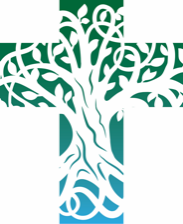 Sunday 31st January 2021 – Presentation of Christ in the Temple Please come and join us for Dylan’s last service with us at 10.30 AM on Sunday see link below.Dyffryn Clwyd Mission Area OfficeThe office will be closed to visitors for the present time.  Please contact me on Email at admin@dyffrynclwyd.co.uk;Almighty and ever-living God, clothed in majesty, your beloved Son was this day presented in the Temple, in substance of our flesh:  grant that we may be presented to you with pure and clean hearts, by your Son Jesus Christ our Lord, who is alive and reigns with you, in the unity of the Holy Spirit, one God, now and for ever.  Amen.Almighty and ever-living God, clothed in majesty, your beloved Son was this day presented in the Temple, in substance of our flesh:  grant that we may be presented to you with pure and clean hearts, by your Son Jesus Christ our Lord, who is alive and reigns with you, in the unity of the Holy Spirit, one God, now and for ever.  Amen.Prayers for those in particular need: If you know anyone who would like to be included in our weekly prayer list across our churches – please email the administrator by Thursday lunchtime each week on admin@dyffrynclwyd.co.uk;  We continue to hold in our prayers, those who are sick or in particular need especially: Faith; David; Merion; Tony; Frank; Mari; Casandra; Sandra, Eirlys; May, Ian; Briony; John; Terry; Janet; Sylvia; Lesley; Jane, Janet, Mari, Andy, ken, Christine Blease; Rosemary Williams; Sheila and family; Michael and Rosita, Rowan and family; Colin Edwards; Bert Harrison; Sian Harrison; Myron Lewis; Andrew Philips; Brain Roberts; Zackery Okane; John Whitworth, Pat and family; and all those suffering from the effect of the Coronavirus. For those who have recently departed: Hazel Taylor, Joyce Nevin and Joan Jones, Marion Jones, Ralph Greening; Sylvia.   Nursing Homes and Care Homes: We continue to pray for all those who live and work in our nursing and residential care homes. From the Clergy of Dyffryn Clwyd Churches   We are here for you, please message us with any prayer requests and feel free to phone any of us for support or just for a chat. Please do pray for us and for each other and our communities as we all weather this storm.  Revds.’ Huw, Stuart, Richard and DylanDaily Services – will be live streamed from 10.00am & 10.30am on Sunday on http://fb.me/ACDyffrynClwydMAMon   10.00 am Morning Prayer                                                  Thurs  10.00 am Holy Communion Tues  10.00 am Morning Prayer                                                   Fri      10.00 am Meditation on-line contact Rev Richard Tues    6.00 pm Holy Communion                                                Sat     10.00 am Holy Communion                                  Wed 10.00 am  Holy Communion                                                Sun   10.30 am Holy Communion   You are invited to post Sunday service  zoom meeting and cuppa at11.45 am please click on the link below https://us02web.zoom.us/j/81771504912?pwd=YStlelUvZFArcjFXSXFJRXRLRVdlZz09Or if you have the app here is7th  the codes you’ll need: Meeting ID: 817 7150 4912 Passcode: 826653 If you struggle to get online, you can still join us by dialing in with these numbers: 0203 481 5240 or 0131 460 1196 and entering these codes when asked Meeting ID: 817 7150 4912    Passcode: 826653 
Wednesday 11.00 am weekly on-line coffee zoom and chat with the folks of Llanfair churches. If you would like the zoom link to join in – please email Martin King on martin@bulbourne.co.uk;LENT course this year – WE will be doing it a little differently! A message from Rev Stuart…….We will be using zoom to look at The Lord’s Prayer and explore how it can help us develop our prayer life.  PLEASE SEE POSTER ATTACHED. Meetings will be from 19: 00-20:30 on Tuesday evenings starting Tuesday February 23rd until Tuesday April 15th. Have a look at this link: https://fb.watch/37T1ejzNl7/; PLEASE SEE POSTER IN Welsh and English for joining instructions.CHANGES TO THE WAY YOU RECEIVE THE WEEKLY NEWSLETTER. We are changing the way we send out the email. You will have received an email asking you to confirm your email address. Please can you either click on the link in that email or follow this link and confirm your email and sign up to the newsletter.  https://dyffrynclwyd.live-website.com/newsletter; Scroll down to the box where it asks you to put your email address and send it back. You will continue to get the email weekly. Readings for Next Sunday 7th February 2021 – THE SECOND SUNDAY before  LENT – CREATION SUNDAY  Proverbs 8: 1, and 2-31;    Psalm 104 : 2 -35;  Colossians 1: 15-20;   John 1: 1 – 14;  Prayers for those in particular need: If you know anyone who would like to be included in our weekly prayer list across our churches – please email the administrator by Thursday lunchtime each week on admin@dyffrynclwyd.co.uk;  We continue to hold in our prayers, those who are sick or in particular need especially: Faith; David; Merion; Tony; Frank; Mari; Casandra; Sandra, Eirlys; May, Ian; Briony; John; Terry; Janet; Sylvia; Lesley; Jane, Janet, Mari, Andy, ken, Christine Blease; Rosemary Williams; Sheila and family; Michael and Rosita, Rowan and family; Colin Edwards; Bert Harrison; Sian Harrison; Myron Lewis; Andrew Philips; Brain Roberts; Zackery Okane; John Whitworth, Pat and family; and all those suffering from the effect of the Coronavirus. For those who have recently departed: Hazel Taylor, Joyce Nevin and Joan Jones, Marion Jones, Ralph Greening; Sylvia.   Nursing Homes and Care Homes: We continue to pray for all those who live and work in our nursing and residential care homes. From the Clergy of Dyffryn Clwyd Churches   We are here for you, please message us with any prayer requests and feel free to phone any of us for support or just for a chat. Please do pray for us and for each other and our communities as we all weather this storm.  Revds.’ Huw, Stuart, Richard and DylanDaily Services – will be live streamed from 10.00am & 10.30am on Sunday on http://fb.me/ACDyffrynClwydMAMon   10.00 am Morning Prayer                                                  Thurs  10.00 am Holy Communion Tues  10.00 am Morning Prayer                                                   Fri      10.00 am Meditation on-line contact Rev Richard Tues    6.00 pm Holy Communion                                                Sat     10.00 am Holy Communion                                  Wed 10.00 am  Holy Communion                                                Sun   10.30 am Holy Communion   You are invited to post Sunday service  zoom meeting and cuppa at11.45 am please click on the link below https://us02web.zoom.us/j/81771504912?pwd=YStlelUvZFArcjFXSXFJRXRLRVdlZz09Or if you have the app here is7th  the codes you’ll need: Meeting ID: 817 7150 4912 Passcode: 826653 If you struggle to get online, you can still join us by dialing in with these numbers: 0203 481 5240 or 0131 460 1196 and entering these codes when asked Meeting ID: 817 7150 4912    Passcode: 826653 
Wednesday 11.00 am weekly on-line coffee zoom and chat with the folks of Llanfair churches. If you would like the zoom link to join in – please email Martin King on martin@bulbourne.co.uk;LENT course this year – WE will be doing it a little differently! A message from Rev Stuart…….We will be using zoom to look at The Lord’s Prayer and explore how it can help us develop our prayer life.  PLEASE SEE POSTER ATTACHED. Meetings will be from 19: 00-20:30 on Tuesday evenings starting Tuesday February 23rd until Tuesday April 15th. Have a look at this link: https://fb.watch/37T1ejzNl7/; PLEASE SEE POSTER IN Welsh and English for joining instructions.CHANGES TO THE WAY YOU RECEIVE THE WEEKLY NEWSLETTER. We are changing the way we send out the email. You will have received an email asking you to confirm your email address. Please can you either click on the link in that email or follow this link and confirm your email and sign up to the newsletter.  https://dyffrynclwyd.live-website.com/newsletter; Scroll down to the box where it asks you to put your email address and send it back. You will continue to get the email weekly. Readings for Next Sunday 7th February 2021 – THE SECOND SUNDAY before  LENT – CREATION SUNDAY  Proverbs 8: 1, and 2-31;    Psalm 104 : 2 -35;  Colossians 1: 15-20;   John 1: 1 – 14;  Prayers for those in particular need: If you know anyone who would like to be included in our weekly prayer list across our churches – please email the administrator by Thursday lunchtime each week on admin@dyffrynclwyd.co.uk;  We continue to hold in our prayers, those who are sick or in particular need especially: Faith; David; Merion; Tony; Frank; Mari; Casandra; Sandra, Eirlys; May, Ian; Briony; John; Terry; Janet; Sylvia; Lesley; Jane, Janet, Mari, Andy, ken, Christine Blease; Rosemary Williams; Sheila and family; Michael and Rosita, Rowan and family; Colin Edwards; Bert Harrison; Sian Harrison; Myron Lewis; Andrew Philips; Brain Roberts; Zackery Okane; John Whitworth, Pat and family; and all those suffering from the effect of the Coronavirus. For those who have recently departed: Hazel Taylor, Joyce Nevin and Joan Jones, Marion Jones, Ralph Greening; Sylvia.   Nursing Homes and Care Homes: We continue to pray for all those who live and work in our nursing and residential care homes. From the Clergy of Dyffryn Clwyd Churches   We are here for you, please message us with any prayer requests and feel free to phone any of us for support or just for a chat. Please do pray for us and for each other and our communities as we all weather this storm.  Revds.’ Huw, Stuart, Richard and DylanDaily Services – will be live streamed from 10.00am & 10.30am on Sunday on http://fb.me/ACDyffrynClwydMAMon   10.00 am Morning Prayer                                                  Thurs  10.00 am Holy Communion Tues  10.00 am Morning Prayer                                                   Fri      10.00 am Meditation on-line contact Rev Richard Tues    6.00 pm Holy Communion                                                Sat     10.00 am Holy Communion                                  Wed 10.00 am  Holy Communion                                                Sun   10.30 am Holy Communion   You are invited to post Sunday service  zoom meeting and cuppa at11.45 am please click on the link below https://us02web.zoom.us/j/81771504912?pwd=YStlelUvZFArcjFXSXFJRXRLRVdlZz09Or if you have the app here is7th  the codes you’ll need: Meeting ID: 817 7150 4912 Passcode: 826653 If you struggle to get online, you can still join us by dialing in with these numbers: 0203 481 5240 or 0131 460 1196 and entering these codes when asked Meeting ID: 817 7150 4912    Passcode: 826653 
Wednesday 11.00 am weekly on-line coffee zoom and chat with the folks of Llanfair churches. If you would like the zoom link to join in – please email Martin King on martin@bulbourne.co.uk;LENT course this year – WE will be doing it a little differently! A message from Rev Stuart…….We will be using zoom to look at The Lord’s Prayer and explore how it can help us develop our prayer life.  PLEASE SEE POSTER ATTACHED. Meetings will be from 19: 00-20:30 on Tuesday evenings starting Tuesday February 23rd until Tuesday April 15th. Have a look at this link: https://fb.watch/37T1ejzNl7/; PLEASE SEE POSTER IN Welsh and English for joining instructions.CHANGES TO THE WAY YOU RECEIVE THE WEEKLY NEWSLETTER. We are changing the way we send out the email. You will have received an email asking you to confirm your email address. Please can you either click on the link in that email or follow this link and confirm your email and sign up to the newsletter.  https://dyffrynclwyd.live-website.com/newsletter; Scroll down to the box where it asks you to put your email address and send it back. You will continue to get the email weekly. Readings for Next Sunday 7th February 2021 – THE SECOND SUNDAY before  LENT – CREATION SUNDAY  Proverbs 8: 1, and 2-31;    Psalm 104 : 2 -35;  Colossians 1: 15-20;   John 1: 1 – 14;  A reading from Malachi 3.1-5See, I am sending my messenger to prepare the way before me, and the Lord whom you seek will suddenly come to his temple.  The messenger of the covenant in whom you delight — indeed, he is coming, says the Lord of hosts.   But who can endure the day of his coming, and who can stand when he appears?  For he is like a refiner’s fire and like fullers’ soap;  he will sit as a refiner and purifier of silver, and he will purify the descendants of Levi and refine them like gold and silver, until they present offerings to the Lord in righteousness.  Then the offering of Judah and Jerusalem will be pleasing to the Lord as in the days of old and as in former years.   Then I will draw near to you for judgement;  I will be swift to bear witness against the sorcerers, against the adulterers, against those who swear falsely, against those who oppress the hired workers in their wages, the widow, and the orphan, against those who thrust aside the alien, and do not fear me, says the Lord of hosts.This is the word of the Lord. Thanks be to God.Psalm 24. 7-107 Lift up your heads, O gates! and be lifted up, O ancient doors! that the King of glory may come in.8 Who is the King of glory?The Lord, strong and mighty, the Lord,mighty in battle.9. Lift up your heads, O gates! and be lifted up, Oancient doors! that the King of glory may come in.10 Who is this King of glory?The Lord of hosts, he is the King of glory.A reading from Hebrew 2:14 - 18Since, therefore, the children share flesh and blood, he himself likewise shared the same things, so that through death he might destroy the one who has the power of death, that is, the devil, and free those who all their lives were held in slavery by the fear of death.  For it is clear that he did not come to help angels, but the descendants of Abraham.Therefore he had to become like his brothers and sisters in every respect, so that he might be a merciful and faithful high priest in the service of God, to make a sacrifice of atonement for the sins of the people.  Because he himself was tested by what he suffered, he is able to help those who are being tested.This is the word of the Lord. Thanks be to God.A reading from Malachi 3.1-5See, I am sending my messenger to prepare the way before me, and the Lord whom you seek will suddenly come to his temple.  The messenger of the covenant in whom you delight — indeed, he is coming, says the Lord of hosts.   But who can endure the day of his coming, and who can stand when he appears?  For he is like a refiner’s fire and like fullers’ soap;  he will sit as a refiner and purifier of silver, and he will purify the descendants of Levi and refine them like gold and silver, until they present offerings to the Lord in righteousness.  Then the offering of Judah and Jerusalem will be pleasing to the Lord as in the days of old and as in former years.   Then I will draw near to you for judgement;  I will be swift to bear witness against the sorcerers, against the adulterers, against those who swear falsely, against those who oppress the hired workers in their wages, the widow, and the orphan, against those who thrust aside the alien, and do not fear me, says the Lord of hosts.This is the word of the Lord. Thanks be to God.Psalm 24. 7-107 Lift up your heads, O gates! and be lifted up, O ancient doors! that the King of glory may come in.8 Who is the King of glory?The Lord, strong and mighty, the Lord,mighty in battle.9. Lift up your heads, O gates! and be lifted up, Oancient doors! that the King of glory may come in.10 Who is this King of glory?The Lord of hosts, he is the King of glory.A reading from Hebrew 2:14 - 18Since, therefore, the children share flesh and blood, he himself likewise shared the same things, so that through death he might destroy the one who has the power of death, that is, the devil, and free those who all their lives were held in slavery by the fear of death.  For it is clear that he did not come to help angels, but the descendants of Abraham.Therefore he had to become like his brothers and sisters in every respect, so that he might be a merciful and faithful high priest in the service of God, to make a sacrifice of atonement for the sins of the people.  Because he himself was tested by what he suffered, he is able to help those who are being tested.This is the word of the Lord. Thanks be to God.The Gospel according to St Luke 2:22-40When the time came for their purification according to the law of Moses, they brought him up to Jerusalem to present him to the Lord (as it is written in the law of the Lord, ‘Every firstborn male shall be designated as holy to the Lord’), and they offered a sacrifice according to what is stated in the law of the Lord, ‘a pair of turtle-doves or two young pigeons.’   Now there was a man in Jerusalem whose name was Simeon;  this man was righteous and devout, looking forward to the consolation of Israel, and the Holy Spirit rested on him.  It had been revealed to him by the Holy Spirit that he would not see death before he had seen the Lord’s Messiah.  Guided by the Spirit, Simeon came into the temple;  and when the parents brought in the child Jesus, to do for him what was customary under the law, Simeon took him in his arms and praised God, saying,   ‘Master, now you are dismissing your servant in peace, according to your word;  for my eyes have seen your salvation, which you have prepared in the presence of all peoples, a light for revelation to the Gentiles and for glory to your people Israel.’   And the child’s father and mother were amazed at what was being said about him.  Then Simeon blessed them and said to his mother Mary, ‘This child is destined for the falling and the rising of many in Israel, and to be a sign that will be opposed so that the inner thoughts of many will be revealed – and a sword will pierce your own soul too.’   There was also a prophet, Anna the daughter of Phanuel, of the tribe of Asher.  She was of a great age, having lived with her husband for seven years after her marriage, then as a widow to the age of eighty-four.  She never left the temple but worshipped there with fasting and prayer night and day.  At that moment she came, and began to praise God and to speak about the child to all who were looking for the redemption of Jerusalem.   When they had finished everything required by the law of the Lord, they returned to Galilee, to their own town of Nazareth.  The child grew and became strong, filled with wisdom;  and the favour of God was upon him.Praise to you, O Christ.Post Communion Prayer. Lord, you fulfilled the hope of Simeon and Anna, who lived to welcome the Messiah:  may we, who have received these gifts beyond words, prepare to meet Christ Jesus when he comes to bring us to eternal life, for he is alive and reigns, now and for ever.  Amen .  Amen.